    Q Plan de travail appartenant a .......................................... a rendre pour le.................................. Q                                      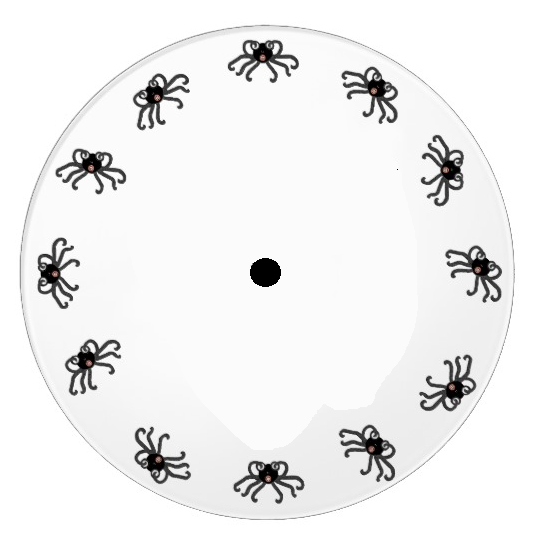 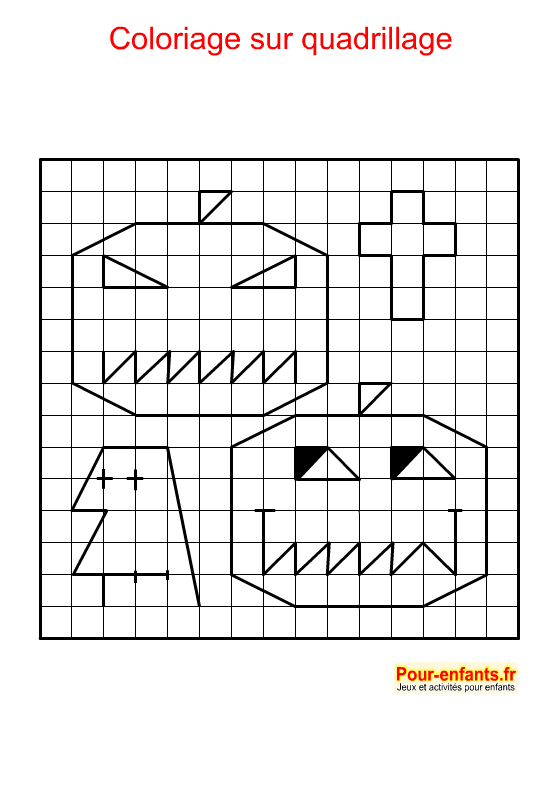 